היי מורים, בא לי להשתעשע, והכנתי דף עבודה המתקשר לקסדה ולמסיכה ברוח תקופת הקורונה. בקשו מהילדים לכתוב סלוגן מתחרז לחבישת מסיכות ושיכתבו את זה על גבי המסיכה. ומסביב שיכתבו היגדים למה לחבוש מסיכה ולמה קסדה.ברור שדי בעיון בציור בכדי שהאיור יעורר בילדים חשיבה, ויניע אותם לכתוב ולצבוע. אשמח שתשלחו לי תוצרים יפים שיעלו לאתר בצירוף קרדיטים למורה ולביה"ס.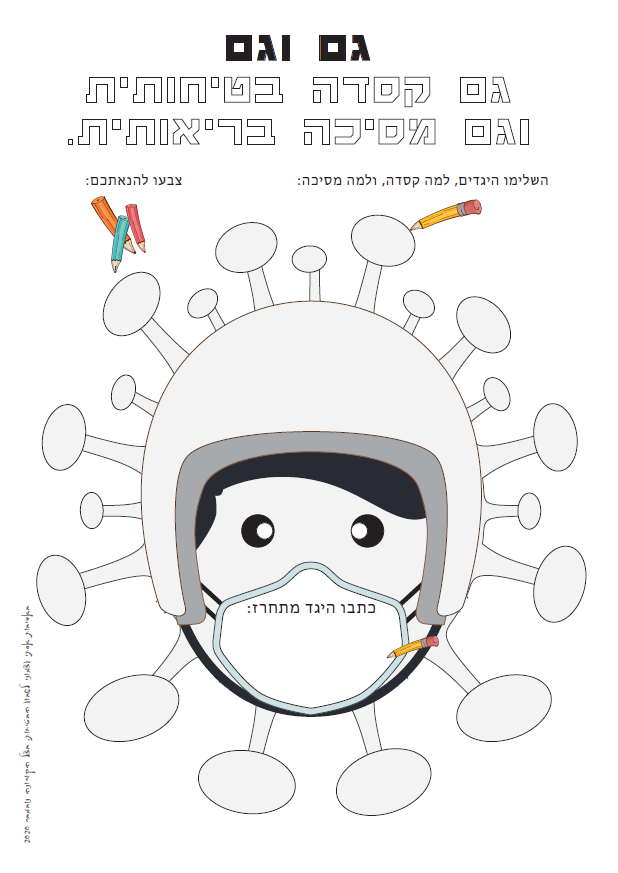 